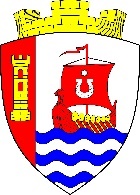 Свердловское городское поселениеВсеволожского муниципального районаЛенинградской областиАДМИНИСТРАЦИЯПОСТАНОВЛЕНИЕ«16» февраля 2024 г.                                                                            № 144/01-03г.п. им. СвердловаО создании и поддержании в состоянии постоянной готовности к использованию защитных сооружений и других объектов гражданской оборонына территории Свердловского городского поселения Всеволожского муниципального района Ленинградской областиВ соответствии с Федеральным законом от 12.02.1998 № 28-ФЗ 
«О гражданской обороне», постановлением Правительства Российской Федерации от 29.11.1999 № 1309 «О Порядке создания убежищ и иных объектов гражданской обороны», постановлением администрации муниципального образования «Свердловское городское поселение» Всеволожского муниципального района Ленинградской области от 29.06.2022 № 366/01-07 
«Об организации и ведении гражданской обороны на территории муниципального образования «Свердловское городское поселение» Всеволожского муниципального района Ленинградской области», приказами МЧС России от 21.07.2005 № 575 «Об утверждении Порядка содержания 
и использования защитных сооружений гражданской обороны в мирное время», от 15.12.2002 № 583 «Об утверждении и введении в действие Правил эксплуатации защитных сооружений гражданской обороны», в целях обеспечения сохранности и рационального использования защитных сооружений и иных объектов гражданской обороны, расположенных 
на территории Свердловского городского поселения Всеволожского муниципального района Ленинградской области (далее – Свердловское городское поселение), поддержания их в постоянной готовности 
к использованию, администрация Свердловского городского поселения 
(далее – администрация) постановляет:1. Утвердить Положение о создании и поддержании в состоянии постоянной готовности к использованию защитных сооружений и других объектов гражданской обороны на территории Свердловского городского поселения Всеволожского муниципального района Ленинградской области, согласно приложению к настоящему постановлению.2. Настоящее постановление подлежит официальному опубликованию 
в газете «Всеволожские вести» приложение «Невский берег» и размещению 
на официальном сайте администрации Свердловского городского поселения 
в сети Интернет.3. Настоящее постановление вступает в силу после его опубликования.4. Контроль за исполнением настоящего постановления возложить 
на заместителя главы администрации по жилищно-коммунальному хозяйству 
и благоустройству Плавского А.А.Глава администрации                                                                                 В.И. ТулаевПриложение к постановлению администрации от «16» февраля 2024 г. № 144/01-03Положениео создании и поддержании в состоянии постоянной готовности к использованию защитных сооружений и других объектов гражданской обороны на территории Свердловского городского поселения Всеволожского муниципального района Ленинградской области1. Общие положения1.1. Настоящее Положение о создании и поддержании в состоянии постоянной готовности к использованию защитных сооружений и других объектов гражданской обороны на территории Свердловского городского поселения Всеволожского муниципального района Ленинградской области (далее – Положение) разработано в соответствии с Федеральным законом 
от 12.02.1998 № 28-ФЗ «О гражданской обороне», Федеральным законом 
от 06.10.2003 № 131-ФЗ «Об общих принципах организации местного самоуправления в Российской Федерации», постановлением Правительства РФ от 29.11.1999 № 1309 «О Порядке создания убежищ и иных объектов гражданской обороны», приказами МЧС России от 21.07.2005 № 575 
«Об утверждении Порядка содержания и использования защитных сооружений гражданской обороны в мирное время», от 15.12.2002 № 583 «Об утверждении 
и введении в действие Правил эксплуатации защитных сооружений гражданской обороны» и определяет порядок создания, сохранения и поддержания 
в состоянии постоянной готовности к использованию на территории Свердловского городского поселения Всеволожского муниципального района Ленинградской области (далее – Свердловское городское поселение) защитных сооружений гражданской обороны.1.2. Основные понятия, используемые в Положении:1.2.1. Убежище  защитное сооружение гражданской обороны (далее  ЗС ГО), предназначенное для защиты укрываемых в течение нормативного времени от расчетного воздействия поражающих факторов ядерного и химического оружия и обычных средств поражения, бактериальных (биологических) средств и поражающих концентраций аварийно химически опасных веществ, возникающих при аварии на потенциально опасных объектах, а также от высоких температур и продуктов горения при пожарах.Убежища создаются:для максимальной по численности работающей в военное время смены работников организации, имеющей мобилизационное задание (заказ) (далее -наибольшая работающая смена организации) и отнесенной к категории особой важности по гражданской обороне, независимо от места ее расположения, 
а также для наибольшей работающей смены организации, отнесенной к первой или второй категории по гражданской обороне и расположенной на территории, отнесенной к группе по гражданской обороне, за исключением наибольшей работающей смены метрополитена, обеспечивающего прием и укрытие населения в сооружениях метрополитена, используемых в качестве защитных сооружений гражданской обороны, и медицинского персонала, обслуживающего нетранспортабельных больных;для работников максимальной по численности, работающей в мирное время смены организации, эксплуатирующей ядерные установки (атомные станции), включая работников организации, обеспечивающей ее функционирование и жизнедеятельность и находящейся на ее территории 
в пределах периметра защищенной зоны.1.2.2. Укрытие – ЗС ГО, предназначенное для защиты укрываемых 
от фугасного и осколочного действия обычных средств поражения, поражения обломками строительных конструкций, а также от обрушения конструкций вышерасположенных этажей зданий различной этажности.Укрытия создаются:для наибольшей работающей смены организации, отнесенной к первой или второй категории по гражданской обороне, расположенной за пределами территории, отнесенной к группе по гражданской обороне, вне зоны возможного радиоактивного заражения (загрязнения);для нетранспортабельных больных и обслуживающего их медицинского персонала, находящегося в учреждении здравоохранения, расположенном 
на территории, отнесенной к группе по гражданской обороне, вне зоны возможного радиоактивного заражения (загрязнения).1.2.3. Противорадиационное укрытие – ЗС ГО, предназначенное 
для защиты укрываемых от воздействия ионизирующих излучений 
при радиоактивном заражении (загрязнении) местности и допускающее непрерывное пребывание в нем укрываемых в течение нормативного времени.Противорадиационные укрытия создаются:для наибольшей работающей смены организации, отнесенной к первой или второй категории по гражданской обороне, расположенной в зоне возможного радиоактивного заражения (загрязнения) за пределами территории, отнесенной к группе по гражданской обороне;для нетранспортабельных больных и обслуживающего их медицинского персонала, находящегося в учреждении здравоохранения, расположенном в зоне возможного радиоактивного заражения (загрязнения).1.2.3. Быстровозводимое убежище – ЗСГО, возводимое в период нарастания угрозы до объявления мобилизации, в период мобилизации или 
в военное время с применением полносборных сооружений, в том числе блок-модульного типа полной заводской готовности и сборных ограждающих конструкций или других материалов, в соответствии с общими требованиями 
к защитным сооружениям гражданской обороны.1.2.4. Заглубленные помещения и другие сооружения подземного пространства используются и приспосабливаются для укрытия населения 
в период мобилизации и в военное время. 1.2.5. В мирное время защитные сооружения должны использоваться 
в интересах экономики, обслуживания населения Свердловского городского поселения и его защиты от поражающих факторов, вызванных чрезвычайными ситуациями природного и техногенного характера.2. Создание фонда защитных сооружений2.1. Создание фонда ЗС ГО осуществляется заблаговременно, в мирное время в соответствии с законодательными, нормативными актами, нормативно-техническими и иными документами, регламентирующими порядок 
и организацию ведения гражданской обороны на территории Свердловского городского поселения, путем нового строительства убежищ на объектах, имеющих потенциально опасные производственные объекты 
и эксплуатирующих их, а также имеющих важное оборонное, экономическое значение.2.2. Потребность в ЗС ГО определяется администрацией Свердловского городского поселения, исходя из необходимого количества укрытия различных категорий населения.2.3. Администрация Свердловского городского поселения, в целях планомерного накопления необходимого фонда защитных сооружений контролирует создание защитных сооружений на стадиях проектирования 
и строительства, а также эксплуатацию и поддержание их в состоянии готовности к приему укрываемых.3. Сохранение защитных сооружений гражданской обороны3.1. Сохранению подлежат все защитные сооружения и объекты гражданской обороны, расположенные на территории Свердловского городского поселения и эксплуатирующиеся в режиме повседневной деятельности, 
в чрезвычайных ситуациях мирного и военного времени.3.2. Сохранение, эксплуатация систем жизнеобеспечения и содержание 
в готовности защитных сооружений при режимах повседневной деятельности, чрезвычайной ситуации и в военное время осуществляется в строгом соответствии с приказом МЧС России от 15.12.2002 №583 «Об утверждении 
и введении в действие Правил эксплуатации защитных сооружений гражданской обороны».3.3. При эксплуатации ЗСГО в режиме повседневной деятельности должны выполняться требования по обеспечению постоянной готовности помещений 
к переводу их в установленные сроки на режим защитных сооружений 
и необходимые условия для пребывания людей в защитных сооружениях, как 
в чрезвычайных ситуациях мирного времени, так и в военное время. При этом должна быть обеспечена сохранность защитных сооружений как в целом, так и отдельных его элементов. При эксплуатации защитного сооружения в мирное время запрещается:перепланировка помещений;устройство отверстий или проемов в ограждающих конструкциях;нарушение герметизации и гидроизоляции;демонтаж оборудования;применение горючих строительных материалов для внутренней отделки помещений;загромождение путей движения, входов в ЗСГО и аварийных выходов;оштукатуривание потолков и стен помещений;облицовка стен керамической плиткой;окрашивание резиновых деталей уплотнения, резиновых амортизаторов, хлопчатобумажных, прорезиненных и резиновых гибких вставок, металлических рукавов, табличек с наименованием завода-изготовителя и техническими данными инженерно-технического и специального оборудования;застройка территории вблизи входов, аварийных выходов и наружных воздухозаборных и вытяжных устройств ЗСГО на расстоянии менее предусмотренного проектной документацией; эксплуатация вентиляционных систем защищенной ДЭС, фильтров-поглотителей, предфильтров, средств регенерации воздуха.3.4. Содержание и эксплуатация защитных сооружений 
на приватизированных предприятиях организуется в соответствии 
с постановлением Правительства РФ от 23.04.1994 № 359 «Об утверждении Положения о порядке использования объектов и имущества гражданской обороны приватизированными предприятиями, учреждениями 
и организациями».При использовании защитного сооружения в части соблюдения противопожарных требований надлежит руководствоваться требованиями пожарной безопасности в Российской Федерации в зависимости от назначения помещений защитного сооружения в мирное время.3.5. Руководители предприятий, организаций, учреждений несут ответственность в соответствии с действующим законодательством 
за содержание, эксплуатацию и готовность защитных сооружений для защиты работников наибольшей работающей смены, своевременное техническое обслуживание, ремонт и замену защитных устройств и оборудования, обеспечение эффективного использования помещений защитных сооружений для нужд предприятий, организаций, учреждений, а также организацию подготовки личного состава групп (звеньев) по обслуживанию защитных сооружений, обучение рабочих и служащих правилам пользования защитными сооружениями, обеспечение доступа в защитные сооружения и исполнение обязанностей по контролю за их состоянием уполномоченных лиц администрации Свердловского городского поселения.4. Рациональное использование защитных сооружений гражданской обороны4.1. При режиме повседневной деятельности в соответствии 
с действующим законодательством ЗСГО должны использоваться для нужд организаций, а также для обслуживания населения по решению руководителей объектов экономики или руководителя гражданской обороны – Главы администрации Свердловского городского поселения.4.2. Встроенные и отдельно стоящие ЗС ГО допускается использовать 
при выполнении обязательных требований действующих нормативных документов к помещениям данного функционального назначения под:санитарно-бытовые помещения;помещения культурного обслуживания и помещения для учебных занятий;производственные помещения, отнесенные по пожарной опасности 
к категориям Г и Д, в которых осуществляются технологические процессы, 
не сопровождающиеся выделением вредных жидкостей, паров и газов, опасных для людей, и не требующие естественного освещения;технологические, транспортные и пешеходные тоннели;помещения дежурных электриков, связистов, ремонтных бригад;гаражи для легковых автомобилей, подземные стоянки автокаров 
и автомобилей;складские помещения для хранения несгораемых, а также для сгораемых материалов при наличии автоматической системы пожаротушения;помещения торговли и питания (магазины, залы столовых, кафе, закусочные и др.);спортивные помещения (стрелковые тиры и залы для спортивных занятий);помещения бытового обслуживания населения (ателье, приемные пункты и др.);вспомогательные (подсобные) помещения лечебных учреждений.4.3. При использовании ЗСГО под складские помещения, стоянки автомобилей, мастерские допускается загрузка помещений из расчета обеспечения приема 50% укрываемых от расчетной вместимости сооружения (без освобождения от хранимого имущества). Размещение и складирование имущества осуществляется с учетом обеспечения постоянного свободного доступа в технические помещения 
и к инженерно-техническому оборудованию ЗСГО для его осмотра, обслуживания и ремонта.5. Порядок финансирования мероприятий по накоплению,содержанию, использованию и сохранению защитных сооружений5.1. Финансирование мероприятий по накоплению фонда защитных сооружений и поддержанию их в готовности к приему укрываемых, использованию для нужд объектов экономики и обеспечению их сохранности осуществляется в порядке, определенном постановлением Правительства РФ 
от 16.03.2000 № 227 «О возмещении расходов на подготовку и проведение мероприятий по гражданской обороне», и в соответствии с Федеральным законом от 12.02.1998 № 28-ФЗ «О гражданской обороне».5.2. Обеспечение мероприятий по содержанию, использованию 
и сохранению защитных сооружений, находящихся в муниципальной собственности Свердловского городского поселения, является расходным обязательством бюджета муниципального образования.5.3. Обеспечение мероприятий по содержанию, использованию 
и сохранению защитных сооружений организаций независимо от их организационно-правовых форм собственности в соответствии с действующим законодательством является расходным обязательством бюджета этих организаций.